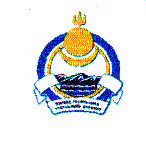 Совет депутатов муниципального образования сельское поселение «Иволгинское»Иволгинского района Республики Бурятия671050, Республика Бурятия, Иволгинский район, с. Иволгинск ул. Ленина, 23Тел. 8(30140)41067 факс 8(30140)41065РЕШЕНИЕс. Иволгинскот   «14» ноября  2019 г.                     					            №   43                                                                           Об установлении и введении в действие на территории муниципального образования сельское поселение «Иволгинское» налога на имущество физических лиц на налоговые периоды, начиная с 2019 годаВ соответствии с Федеральным законом от 06.10.2003 № 131-ФЗ «Об общих принципах организации местного самоуправления в Российской Федерации», Налоговым Кодексом от 31.07.1998 г. № 146-ФЗ (в ред. от 29.12. 2017 г.)  Законом Республики Бурятия от 26.11.2002г. № 145-III «О некоторых вопросах налогового регулирования в Республике Бурятия, отнесенных законодательством Российской Федерации о налогах и сборах к ведению субъектов Российской Федерации (в ред. от 20 декабря 2017 г. № 2810-V), руководствуясь Уставом муниципального образования сельское поселение «Иволгинское» Иволгинского района Республики Бурятия, Совет депутатов муниципального образования сельского поселения РЕШИЛ:Утвердить Положение «Об установлении и введение в действие на территории муниципального образования сельское поселение «Иволгинское» налога на имущество физических лиц на налоговые периоды, начиная с 2019 года» (прилагается). Налог подлежит уплате налогоплательщиками в срок не позднее 1 декабря года, следующего за истекшим налоговым периодом.Настоящее решение вступают в силу с 1 числа очередного налогового периода и не ранее одного месяца со дня официального опубликования в районной газете «Жизнь Иволги».Данное Решение направить в МРИ ФНС России по Республике Бурятия.Глава муниципального образования сельское поселение «Иволгинское»                                                    А.Ц. МункуевУтверждено Решением Совета депутатов МОсельское поселение  «Иволгинское»от «___»__________2019 г. № ___Положение об установлении и введении в действие на территории муниципального образования сельское поселение «Иволгинское» налога на имущество физических лиц на налоговые периоды, начиная с 2019 годаНалогоплательщиками признаются физические лица, обладающие правом собственности на имущество, признаваемое объектом налогообложения в соответствии со статьей 401 Налогового кодекса РФ.1. Объектом налогообложения признается имущество физического лица:1) жилой дом;2) квартира, комната;3) гараж, "машино-место";4) единый недвижимый комплекс;5) объект незавершенного строительства;6) иные здание, строение, сооружение, помещение.2. В целях настоящей главы дома и жилые строения, расположенные на земельных участках, предоставленных для ведения личного подсобного, дачного хозяйства, огородничества, садоводства, индивидуального жилищного строительства, относятся к жилым домам.3. Не признается объектом налогообложения имущество, входящее в состав общего имущества многоквартирного дома.Налоговая база в отношении объектов налогообложения определяется исходя из их кадастровой стоимости.Налоговая база определяется в отношении каждого объекта налогообложения как его кадастровая стоимость, внесенная в Единый государственный реестр недвижимости и подлежащая применению с 1 января года, являющегося налоговым периодом, с учетом особенностей, предусмотренных настоящей статьей:1. Налоговая база в отношении квартиры, части жилого дома определяется как ее кадастровая стоимость, уменьшенная на величину кадастровой стоимости 20 квадратных метров общей площади этой квартиры, части жилого дома.2. Налоговая база в отношении комнаты, части квартиры определяется как ее кадастровая стоимость, уменьшенная на величину кадастровой стоимости 10 квадратных метров площади этой комнаты, части квартиры.3. Налоговая база в отношении жилого дома определяется как его кадастровая стоимость, уменьшенная на величину кадастровой стоимости 50 квадратных метров общей площади этого жилого дома.4. Налоговая база в отношении единого недвижимого комплекса, в состав которого входит хотя бы один жилой дом, определяется как его кадастровая стоимость, уменьшенная на один миллион рублей.4.1. Налоговая база в отношении объектов налогообложения, указанных в пунктах 1 - 3 настоящей статьи, находящихся в собственности физических лиц, имеющих трех и более несовершеннолетних детей, уменьшается на величину кадастровой стоимости 5 квадратных метров общей площади квартиры, площади части квартиры, комнаты и 7 квадратных метров общей площади жилого дома, части жилого дома в расчете на каждого несовершеннолетнего ребенка.Налоговый вычет, предусмотренный настоящим пунктом, предоставляется в отношении одного объекта налогообложения каждого вида (квартира, часть квартиры, комната, жилой дом, часть жилого дома) в порядке, аналогичном порядку, предусмотренному пунктами 6 и 7 статьи 407 Налогового Кодекса, в том числе в случае непредставления в налоговый орган соответствующего заявления, уведомления.Налоговым периодом признается календарный год.1. Налоговая база определяется исходя из кадастровой стоимости объекта налогообложения и устанавливаются налоговые ставки в размерах:1) 0,1 процента в отношении:жилых домов, квартир, комнат;объектов незавершенного строительства в случае, если проектируемым назначением таких объектов является жилой дом;единых недвижимых комплексов, в состав которых входит хотя бы один жилой дом;гаражей и машино-мест;хозяйственных строений или сооружений, площадь каждого из которых не превышает 50 квадратных метров и которые расположены на земельных участках, предоставленных для ведения личного подсобного, дачного хозяйства, огородничества, садоводства или индивидуального жилищного строительства;2) 2,0 процентов в отношении объектов налогообложения, включенных в перечень, определяемый в соответствии с пунктом 7 статьи 378.2 Налогового Кодекса, в отношении объектов налогообложения, предусмотренных абзацем вторым пункта 10 статьи 378.2 Налогового  Кодекса, а также в отношении объектов налогообложения, кадастровая стоимость каждого из которых превышает 300 миллионов рублей;3) 0,5 процента в отношении прочих объектов налогообложения.1) Установить на территории муниципального образования сельское поселение «Иволгинское» налоговые льготы следующим категориям налогоплательщиков:1) Герои Советского Союза и Герои Российской Федерации, а также лица, награжденные орденом Славы трех степеней;2) инвалиды I и II групп инвалидности;3) инвалиды с детства, дети-инвалиды;4) участники гражданской войны, Великой Отечественной войны, других боевых операций по защите СССР из числа военнослужащих, проходивших службу в воинских частях, штабах и учреждениях, входивших в состав действующей армии, и бывших партизан, а также ветераны боевых действий;5) лица вольнонаемного состава Советской Армии, Военно-Морского Флота, органов внутренних дел и государственной безопасности, занимавшие штатные должности в воинских частях, штабах и учреждениях, входивших в состав действующей армии в период Великой Отечественной войны, либо лица, находившиеся в этот период в городах, участие в обороне которых засчитывается этим лицам в выслугу лет для назначения пенсии на льготных условиях, установленных для военнослужащих частей действующей армии;6) лица, имеющие право на получение социальной поддержки в соответствии с Законом Российской Федерации от 15 мая 1991 года N 1244-1 "О социальной защите граждан, подвергшихся воздействию радиации вследствие катастрофы на Чернобыльской АЭС", в соответствии с Федеральным законом от 26 ноября 1998 года N 175-ФЗ "О социальной защите граждан Российской Федерации, подвергшихся воздействию радиации вследствие аварии в 1957 году на производственном объединении "Маяк" и сбросов радиоактивных отходов в реку Теча" и Федеральным законом от 10 января 2002 года N 2-ФЗ "О социальных гарантиях гражданам, подвергшимся радиационному воздействию вследствие ядерных испытаний на Семипалатинском полигоне";7) военнослужащие, а также граждане, уволенные с военной службы по достижении предельного возраста пребывания на военной службе, состоянию здоровья или в связи с организационно-штатными мероприятиями, имеющие общую продолжительность военной службы 20 лет и более;8) лица, принимавшие непосредственное участие в составе подразделений особого риска в испытаниях ядерного и термоядерного оружия, ликвидации аварий ядерных установок на средствах вооружения и военных объектах;9) члены семей военнослужащих, потерявших кормильца, признаваемые таковыми в соответствии с Федеральным законом от 27 мая 1998 года N 76-ФЗ "О статусе военнослужащих";(в ред. Федерального закона от 29.12.2015 N 396-ФЗ)(см. текст в предыдущей "редакции")10) пенсионеры, получающие пенсии, назначаемые в порядке, установленном пенсионным законодательством, которым в соответствии с законодательством Российской Федерации выплачивается ежемесячное пожизненное содержание;10.1) физические лица, соответствующие условиям, необходимым для назначения пенсии в соответствии с законодательством Российской Федерации, действовавшим на 31 декабря 2018 года;11) граждане, уволенные с военной службы или призывавшиеся на военные сборы, выполнявшие интернациональный долг в Афганистане и других странах, в которых велись боевые действия;12) физические лица, получившие или перенесшие лучевую болезнь или ставшие инвалидами в результате испытаний, учений и иных работ, связанных с любыми видами ядерных установок, включая ядерное оружие и космическую технику;13) родители и супруги военнослужащих и государственных служащих, погибших при исполнении служебных обязанностей;14) физические лица, осуществляющие профессиональную творческую деятельность, - в отношении специально оборудованных помещений, сооружений, используемых ими исключительно в качестве творческих мастерских, ателье, студий, а также жилых домов, квартир, комнат, используемых для организации открытых для посещения негосударственных музеев, галерей, библиотек, - на период такого их использования;15) физические лица - в отношении хозяйственных строений или сооружений, площадь каждого из которых не превышает 50 квадратных метров и которые расположены на земельных участках, предоставленных для ведения личного подсобного, дачного хозяйства, огородничества, садоводства или индивидуального жилищного строительства.2) Дополнительно установить на территории муниципального образования сельское поселение «Иволгинское» налоговые льготы для следующих категорий налогоплательщиков:-  Члены добровольной народной дружины муниципального образования сельское поселение «Иволгинское», принимающие участие в охране общественного порядка (в отношении одного объекта недвижимости: жилого дома, квартиры, комнаты, гаража, машино-места, единого недвижимого комплекса, объекта незавершенного строительства, иного здания, строения, сооружения, помещения) в размере 100%.   При определении подлежащей уплате налогоплательщиком суммы налога налоговая льгота предоставляется в отношении одного объекта налогообложения по выбору налогоплательщика на основании заявления и при предоставлении документа, подтверждающего членство добровольной народной дружины муниципального образования сельское поселение «Иволгинское».  - Члены добровольной пожарной дружины муниципального образования сельское поселение «Иволгинское», принимающие участие в  охране лесов в пожароопасный период  (в отношении одного объекта недвижимости: жилого дома, квартиры, комнаты, гаража, машино-места, единого недвижимого комплекса, объекта незавершенного строительства, иного здания, строения, сооружения, помещения) в размере 100%.  При определении подлежащей уплате налогоплательщиком суммы налога налоговая льгота предоставляется в отношении одного объекта налогообложения по выбору налогоплательщика на основании заявления и при предоставлении документа, подтверждающего членство добровольной народной дружины муниципального образования сельское поселение «Иволгинское».При определении подлежащей уплате налогоплательщиком суммы налога налоговая льгота предоставляется в отношении одного объекта налогообложения каждого вида по выбору налогоплательщика вне зависимости от количества оснований для применения налоговых льгот.Физические лица, имеющие право на налоговые льготы, установленные законодательством о налогах и сборах, представляют в налоговый орган по своему выбору заявление о предоставлении налоговой льготы, а также вправе представить документы, подтверждающие право налогоплательщика на налоговую льготу.Подтверждение права налогоплательщика на налоговую льготу осуществляется в порядке, аналогичном порядку, предусмотренному пунктом 3 статьи 361.1 Налогового кодекса РФ.Порядок исчисления суммы налога производится согласно статье 408 Налогового кодекса РФ. Глава муниципального образования сельское поселение «Иволгинское»                                                                      А.Ц Мункуев